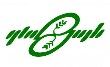 آگهی مناقصه عمومی با ارزیابی شکلیشماره ..............شرکت ملی کشت و صنعت و دامپروری پارس در نظر دارد پروژه هایی با اطلاعات مشروحه ذیل را از طریق برگزاری مناقصه عمومی یک مرحله ای با ارزیابی شکلی به کلیه متقاضیان واجد شرایط گرید A (دارای شرایط لازم اسناد مناقصه) واگذار نماید.1- نام و نشانی دستگاه مناقصه گزار: شركت ملي كشت و صنعت و دامپروري پارس (سهامي عام) ثبت شده به شماره 157 در اداره ثبت شهرستان گرمي به كد پستي 5693131961  تلفن 4-32175001-045 به نشانی پارس آباد مغان - جاده پروژه منطقه عملياتي شرکت ملی کشت و صنعت پارس2- نام و نشانی واحد خدمات مهندسی مشاوره : شرکت مهندسین مشاور آذر بند ساز اردبیل - اردبیل، میدان باکری، ساختمان خورشید واحد 25 تلفاکس 33511653-0453- موضوع مناقصه: تامین لوله های پلی اتیلن پروژه های آبیاری تحت فشار شرکت ملی کشت و صنعت و دامپروری پارس "4- شرح مختصری از مشخصات و مقادیر کار:تامین و تحویل لوله های پلی اتیلن  در اقطار 400، 315، 250، 200، 160 میلیمتر و فشار کاری 6 بار به طول تقریبی 41,300 مترتامین کلیه اتصالات و متعلقات لوله های پلی اتیلن مطابق ابعاد و مشخصات اسناد مناقصه5- محل تحویل اقلام قرارداد : استان اردبیل - شهر جعفرآباد - انبار مرکزی یا اراضی متعلق به شرکت ملی کشت و صنعت و دامپروری پارس 6- مدت پیمان: دو  (2) ماه7- مبلغ برآورد اولیه حدود 140 میلیارد ریال (یکصد وچهل میلیارد ریال)  می باشد.8- مبلغ تضمین شرکت در فرایند ارجاع کار: مبلغ 700.000.000 ریال9- محل تامین اعتبار پروژه: از اعتبارات داخلی  شرکت ملی کشت وصنعت و دامپروری پارس خواهد بود.10- تاریخ، مهلت و محل دریافت اسناد مناقصه: واجدین شرایط می بایست اسناد مناقصه را از تاریخ 01/12/1401 لغایت 07/12/1401 از محل زیر تا ساعت وقت اداری دریافت نمایند: اردبیل - میدان باکری – ساختمان خورشید – واحد 25 – شرکت مهندسین مشاور آذر بند ساز اردبیل.11- تاریخ، مهلت و محل تحویل اسناد مناقصه: مناقصه گران پس از دریافت اسناد مناقصه تا ساعت 13 وقت اداری مورخه 08/12/1401 اسناد مربوطه را تکمیل و در پاکت لاک و مهر شده به دبیرخانه مرکزی شرکت ملی کشت و صنعت و دامپروری پارس (واقع در شهرستان پارس آباد –جاده پروژه-بالاتر از روستای اسماعیل کندی-اداره مرکزی شرکت)تحویل و رسید دریافت نمایند.12- تاریخ گشایش پیشنهادات : پاکات مناقصه در ساعت 11 صبح روز سه شنبه  مورخه 09/12/1401 در محل سالن جلسات شرکت ملی کشت و صنعت پارس باز خواهد شد 13- هزینه درج آگهی برعهده برنده مناقصه می باشد.تاریخ انتشارنوبت اول : 01/12/1401تاریخ انتشارنوبت نوبت دوم : 02/12/1401دبیرخانه کمیسیون مناقصات شرکت ملی کشت و صنعت و دامپروری پارس